NOME:									DATA:	Exercício de Fenômenos Físicos e Químicos – Química 1ª série do EM1) (Efei SP/2005) Quando uma substância muda de tamanho, forma, aparência ou volume, sem alterar sua composição, temos um fenômeno:a) Físico.b) Químico.c) Nuclear.d) Todas as alternativas acima estão corretas.2) (Unesp SP/2004/Conh. Gerais) Ao se adicionar sódio metálico em água, ocorre reação deste com a água, com liberação de gás hidrogênio (H2), conforme representada pela equação:Na0 (s) + H2O (l) ® NaOH (aq) + 1/2H2 (g)O fenômeno descrito pode ser classificado como:a) físico, porque ocorre a dissolução do sódio metálico.b) químico, porque ocorre a formação de íons Na+ em solução e desprendimento de gás hidrogênio.c) físico, porque evaporando-se a água, pode-se recuperar o sódio metálico.d) físico e químico, porque alterou a estrutura do sódio metálico e produziu hidrogênio a partir da água líquida.e) físico, porque não alterou as propriedades físicas do sódio metálico.3) (UNESP – SP) A elevação da temperatura de um sistema produz, geralmente, alterações que podem ser interpretadas como sendo devidas a processos físicos ou químicos.Medicamentos, em especial na forma de soluções, devem ser mantidos em recipientes fechados e protegidos do calor para que se evite:I. a evaporação de um ou mais de seus componentes;II. a decomposição e consequente diminuição da quantidade de composto que constitui o princípio ativo;III. a formação de compostos indesejáveis ou potencialmente prejudiciais à saúde.Cada um desses processos – I, II, III – corresponde a um tipo de transformação classificada, respectivamente, como:a) física, física e químicab) física, química e químicac) química, física e físicad) química, física e químicae) química, química e física4) (UFMG) Reações químicas são fenômenos em que, necessariamente, ocorrem mudanças:a) de cor.b) de estado físico.c) de condutibilidade elétrica.d) de massa.e) na natureza das substâncias.5) As imagens dos quadros A, B e C mostram, respectivamente, os sistemas iniciais e finais de algumas transformações da matéria: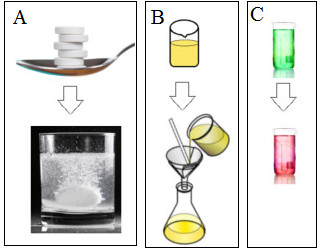 A partir da análise das imagens, indique em que situação(ões) há indício(s) de transformação(ões) química(s):a) Apenas em C.b) Em A e C.c) Em A e B.d) Apenas em A.e) Todas as situações.	GABARITOQuestão 1Questão 2Questão 3Questão 4Questão 5ABBEB